Задания для 8 класса по биологии   05.02.2022г. Прочитайте текст  стр. 138-145Ответьте на вопросы 1-5 (устно)Заполните в тетради  таблицу «Системы органов пресмыкающихся»4. Выполните работу в тетради  по теме «ПРЕСМЫКАЮЩИЕСЯ»1. Установите соответствие между характеристиками и классами хордовых Ответ: 2. Установите соответствие между характеристиками и отрядами пресмыкающихся. Ответ: 3. Вставьте в текст пропущенные термины из предложенного перечня, используя для этого их цифровые обозначения. ПресмыкающиесяК пресмыкающимся относятся различные виды ящериц, змей, черепах и крокодилов. За небольшим исключением это __________(А) животные. Кожа у пресмыкающихся _______(Б), снаружи она покрыта роговыми чешуями или щитками. Размножение у пресмыкающихся не связано с водой, поэтому оплодотворение у них ______________(В). Пресмыкающиеся _____________(Г) животные, активны при высоких значениях температуры окружающей среды.ПЕРЕЧЕНЬ ТЕРМИНОВ И ПОНЯТИЙ:1) наружное    2) сухая       3) внутреннее   4) холоднокровные  5) влажная 6) наземные 7) теплокровные      8) водныеОтвет:  4. Верны ли следующие суждения о пресмыкающихся?А. Самки пресмыкающихся откладывают оплодотворённые яйца с большим содержанием желтка.Б. Развитие пресмыкающихся происходит с превращением. 1) верно только А       2) верно только Б       3) верны оба суждения  4) оба суждения неверныОтвет: 5. Выберите два ответа. Если у животного имеется скелет, изображённый на рисунке, то для этого животного, вероятнее всего, будут характерны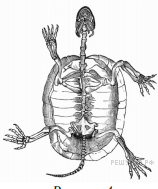 1) двухкамерное сердце2) две пары пятипалых конечностей3) складки и извилины головного мозга4) парные лёгкие5) наружное оплодотворение Ответ:6. В приведённой ниже таблице между позициями первого и второго столбцов имеется взаимосвязь.Какую характеристику следует вписать на место пропуска в этой таблице?1) кожа, покрытая чешуей2) кожа, покрытая перьями3) кожа, покрытая роговыми чешуями4) кожа, покрытая шерстью Ответ7. Известно, что гадюка обыкновенная — наземное чешуйчатое пресмыкающееся, ведущее хищный образ жизни.Используя эти сведения, выберите из приведённого ниже списка три утверждения, относящихся к описанию данных признаков этого животного.Запишите в ответе цифры, соответствующие выбранным ответам.1) У гадюки вдоль всей спины тянется зигзагообразная тёмная полоса.2) Жертву гадюка выжидает в засаде, делает бросок, затем кусает, впрыскивая яд, и ждёт гибели жертвы.3) Обыкновенная гадюка живородящая, в потомстве бывает 8–13 детёнышей.4) Основными врагами гадюки в природе являются аисты, цапли, коршуны, орлы и совы.5) Тело у гадюки длинное, цилиндрическое, лишённое конечностей и покрытое щитками.6) Гадюка ползает благодаря способности позвоночника и рёбер сгибаться в бок. ОтветСистема органовСтроение, органы НервнаяКровеноснаяДыхательнаяПищеварительнаяВыделительнаяПоловаяХАРАКТЕРИСТИКИ КЛАССЫ ХОРДОВЫХ развитие прямое в сердце появляется перегородка размножение в воде наличие грудной клетки кожа имеет железы дыхание только лёгочноеоплодотворение внутреннееразвитие с превращением  кожа голая и влажная1) Пресмыкающиеся 2) ЗемноводныеХарактеристика123456789КлассыХАРАКТЕРИСТИКИ ОТРЯДЫ ПРЕСМЫКАЮЩИХСЯА) многие представители не имеют конечностей Б) сердце четырёхкамерное В) тело покрыто роговой чешуёй Г) все представители хорошо плавают и ныряют Д) веки сросшиеся прозрачные или подвижные непрозрачные Е) у некоторых представителей имеются ядовитые зубы1) Крокодилы 2) ЧешуйчатыеХарактеристикаАБВГДЕОтрядыПропускАБВГТермин и понятиеЖивотноеПокров телатравяная лягушкакожа голаяобыкновенный уж…